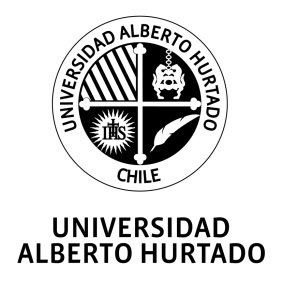 VICERRECTORÍA DE INVESTIGACIÓN Y POSTGRADODirección de Investigación Y PublicacionesFONDO DE ASISTENCIA A CONGRESOS Y SEMINARIOS EN EL EXTRANJEROInforme de Actividades Académicas y EconómicasInformación preliminarInforme académico Informe económicoDocumentación que debe adjuntar al presente informe (solo archivos pdf)ANTECEDENTES GENERALESANTECEDENTES GENERALESANTECEDENTES GENERALESNombre completoFacultadUnidad académicaNombre del congreso o seminarioInstitución organizadoraFecha de la actividadLugar de realización(ciudad y país)Título de la ponenciaFecha de presentación de este informeAutoridad que patrocinó postulación NombreCargoAutoridad que patrocinó postulación Categoría académicaModalidad de asistencia a la actividad(marque con una X)PresencialVirtualModalidad de asistencia a la actividad(marque con una X)INFORME ACADÉMICO(máximo una página)INFORME ACADÉMICO(máximo una página)Aporte del evento a su propia investigaciónAporte del evento a las líneas de investigación de la unidad académica a la que perteneceAporte de la actividad en tanto articulación con instituciones, redes y/o equipos de trabajo extranjerosPublicación esperada (artículo o capítulo sometido a evaluación de pares) a acreditar dentro de seis meses posterior al seminario o congreso al que asista.Postulación a fondo concursable que compromete si se adjudica el fondo, a acreditar dentro de seis meses posterior al seminario o congreso al que asista.  Indique actividades complementarias (si corresponde)DECLARACIÓN DE GASTOSDECLARACIÓN DE GASTOSDECLARACIÓN DE GASTOSÍtemRecursos adjudicadosRecursos gastadosPasajesViáticosInscripciónTOTALCHECK LIST DE DOCUMENTOS ADJUNTOSCHECK LIST DE DOCUMENTOS ADJUNTOSPonencia completa Copia del pasaje aéreo Copia certificado de participación y/o certificado de inscripción 